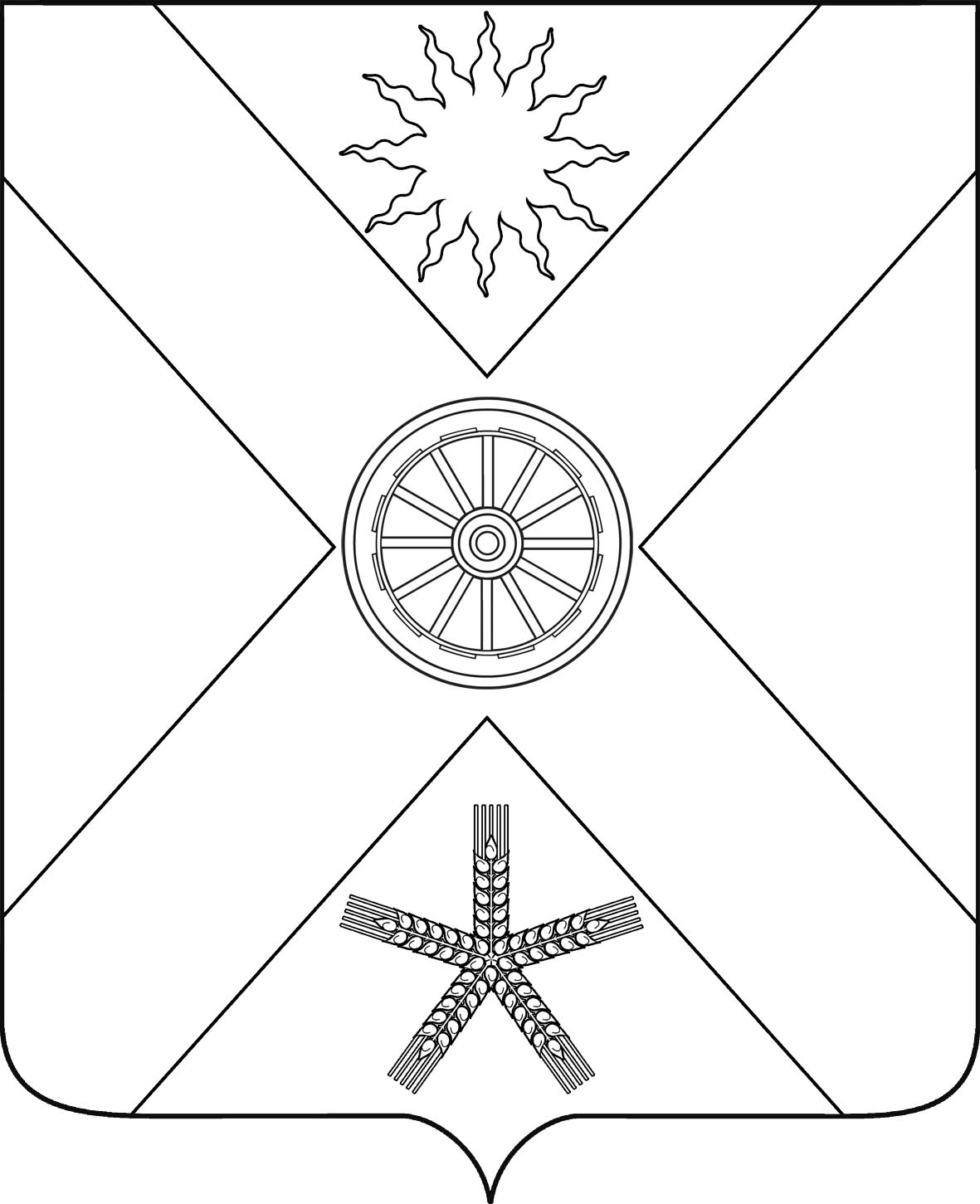 РОССИЙСКАЯ ФЕДЕРАЦИЯРОСТОВСКАЯ  ОБЛАСТЬПЕСЧАНОКОПСКИЙ РАЙОНМУНИЦИПАЛЬНОЕ ОБРАЗОВАНИЕ«ПЕСЧАНОКОПСКОЕ СЕЛЬСКОЕ ПОСЕЛЕНИЕ»АДМИНИСТРАЦИЯ ПЕСЧАНОКОПСКОГО СЕЛЬСКОГО ПОСЕЛЕНИЯПОСТАНОВЛЕНИЕ08.06.2021                                             №78                                   с.ПесчанокопскоеВ соответствии со статьями 169, 184 Бюджетного кодекса Российской Федерации и решением Собрания депутатов Песчанокопского сельского поселения от 27.09.2007 № 67 «Об утверждении Положения «О бюджетном процессе в Песчанокопском сельском поселении», в целях обеспечения составления проекта бюджета Песчанокопского сельского поселения Песчанокопского района на 2022 год и на плановый период 2023 и 2024 годов, ПОСТАНОВЛЯЮ:1. Утвердить Порядок и сроки составления проекта  бюджета Песчанокопского сельского поселения Песчанокопского района на 2022 год и на плановый период 2023 и 2024 годов, согласно приложению.2. В целях информирования населения села Песчанокопского  Песчанокопского района обнародовать постановление в «Информационном бюллетене» и разместить на сайте Администрации Песчанокопского сельского поселения Песчанокопского района.3.Настоящее постановление вступает в силу со дня его официального обнародования.         4. Контроль за выполнением постановления возложить на начальника сектора экономики и финансов.Глава АдминистрацииПесчанокопского сельского поселения			                                     А.В. ОстрогорскийПостановление  вносит:начальник сектора экономики и финансовПриложениек постановлению АдминистрацииПесчанокопского сельского поселенияот 08.06.2021  № 78ПОРЯДОКи сроки составления проекта бюджета Песчанокопского сельского поселения Песчанокопского районана 2022 год и на плановый период 2023 и 2024 годовНачальник сектора экономик и финансов                                                                                   Н.В.ГреховодоваОб утверждении Порядка  и сроков составления проекта  бюджета Песчанокопского сельского поселения Песчанокопского района на 2022 год и на плановый период 2023 и 2024 годов	№
п/пСодержание мероприятийСрокисполненияОтветственный исполнитель12341.Разработка прогноза поступления налоговых и неналоговых доходов бюджета Песчанокопского сельского поселения в разрезе кодов классификации доходов бюджетов бюджетной системы Российской Федерации на 2022-2024 годы до 01 октября  2021 г.Начальник сектора экономики и финансов2Подготовка нормативного правого акта Администрации Песчанокопского сельского поселения об утверждении уровня софинансирования субсидий бюджету Песчанокопского сельского поселения для софинансирования расходных обязательств, возникших при выполнении полномочий органов местного самоуправления по вопросам местного значения, на 2022-2024 годыдо 1 октября 2021 г.Начальник сектора экономики и финансовРазработка экономических показателей, исходных данных и сведений, необходимых для составления проекта бюджета Песчанокопского сельского поселения на 2022-2024 годы, по следующим доходным источникам:Налог на доходы физических лиц по Песчанокопскому сельскому поселенияЕдиному сельскохозяйственному налогуНалог на имущество физических лицЗемельный налог с организаций Земельный налог с физических лицДоходы от использования имущества, находящегося в государственной и муниципальной собственностиШтрафы, санкции, возмещение ущербаПрочие неналоговые доходы:средства самообложения граждандо 01 октября2021 г.до 01 октября2021 г.до 01 октября2021 г.до 01 октября2021 г.до 01 октября2021 г.до 01 октября2021 г.до 01 октября2021 г.до 01 октября2021 г.Главный специалист экономики и прогнозированияГлавный специалист экономики и прогнозированияГлавный специалист имущественных и земельных отношенийГлавный специалист имущественных и земельных отношенийГлавный специалист имущественных и земельных отношенийГлавный специалист имущественных и земельных отношенийГлавный специалист экономики и прогнозированияГлавный специалист экономики и прогнозирования3Предоставление в сектор экономики и финансов Администрации Песчанокопского сельского поселения прогноза показателя среднемесячной начисленной заработной платы наемных работников в организациях, у индивидуальных предпринимателей и физических лиц (среднемесячного дохода от трудовой деятельности) по Песчанокопскому сельскому поселениюДо 16 августа 2021 г.Главный специалист экономики и прогнозирования4Разработка информации о предельной штатной численности Администрации Песчанокопского сельского поселения на 2022 – 2024 годы по главным распорядителям средств бюджета Песчанокопского сельского поселения, согласованной с главой Песчанокопского сельского поселениядо 1 сентября 2021 г.Главный специалист сектора по социальным, правовым вопросам и контрольно-организационной работе5Рассмотрение Администрацией Песчанокопского сельского поселения нормативов штатной численности выборных должностных лиц местного самоуправления, осуществляющие свои полномочия на постоянной основе, муниципальных служащих в органах местного самоуправления муниципального образования «Песчанокопское сельское поселения» на 2022-2024 годыдо 1 сентября 2021 годаГлавный специалист сектора по социальным, правовым вопросам и контрольно-организационной работе6Формирование и предоставление Главе Администрации Песчанокопского сельского поселения параметров бюджета на 2022 год и плановый период 2023 и 2024 годов, подготовленных на основе:Прогноза поступления доходов с учетом данных главных администраторов дохода бюджета Песчанокопского сельского поселения;Предельных показателей расходов бюджета Песчанокопского сельского поселения.До 29 октября 2021 г.Начальник сектора экономики и финансов 7Подготовка и утверждение Постановления Администрации Песчанокопского сельского поселения «О прогнозе социально-экономического развития Песчанокопского сельского поселения на 2022-2024 годы»До 30 августа 2021 г.Главный специалист экономики и прогнозирования8Разработка и согласование с сектором экономики и финансов Администрации Песчанокопского сельского поселения проектов муниципальных программ, предлагаемых к финансированию начиная с 2022 года, а также проектов изменений в ранее утвержденные муниципальные программы Песчанокопского сельского поселенияДо 15 октября 2021 г.Ответственные исполнители муниципальных программ Песчанокопского сельского поселения9Подготовка  проекта постановления Администрации Песчанокопского сельского поселения «Об основных направлениях бюджетной и налоговой политики Песчанокопского сельского поселения Песчанокопского района на 2022 – 2024 годы»до 29 октября 2021 г.Начальник сектора экономики и финансов 10Подготовка проекта постановления Администрации Песчанокопского сельского поселения об основных направлениях долговой политики Песчанокопского сельского поселения Песчанокопского района на 2022 год и плановый период 2023 и 2024 годовдо 29 октября 2021 г.Начальник сектора экономики и финансов 11Формирование электронных документов для составления проекта бюджета Песчанокопского сельского поселения Песчанокопского района на 2022 год и на плановый период 2023 и 2024 годов в информационной системе «АЦК-Планирование» Единой автоматизированной системы управления общественными финансами в Ростовской области с приложением обоснований бюджетных ассигнований по формам, установленным постановлением администрации Песчанокопского сельского поселения о методике и порядке планирования бюджетных ассигнований бюджета Песчанокопского сельского поселения Песчанокопского районадо 29 октября2021 г.Начальник сектора экономики и финансов12Подготовка и утверждение постановления Администрации Песчанокопского сельского поселения «О предварительных итогах социально-экономического развития Песчанокопского сельского поселения за 7 месяцев 2021г. и ожидаемых итогах социально-экономического развития Песчанокопского сельского поселения за 2021 год»до 29 октября2021 г.Главный специалист экономики и прогнозирования13Предоставление в сектор экономики и финансов Администрации Песчанокопского сельского поселения паспортов муниципальных программ Песчанокопского сельского поселения (проектов изменений в указанные паспорта)до 29 октября2021 г.Ответственные исполнители муниципальных программ14Подготовка и представление на рассмотрение в Собрание депутатов Песчанокопского сельского поселения следующих проектов решений Собрания депутатов Песчанокопского сельского поселения:- «Об утверждении бюджета Песчанокопского сельского поселения Песчанокопского района на 2022 год и на плановый период 2023 и 2024 годов»- «Об утверждении прогнозного плана (программы) приватизации муниципального имущества Песчанокопского сельского поселения Песчанокопского района на 2022 год и на плановый период 2023 и  2024 годов»до 15 ноября 2021 г.до 15 ноября 2021 г.Начальник сектора экономики и финансов Главный специалист имущественных и земельных отношений